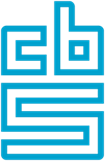 Toelichting bestandsaanlevering bij gegevensuitvraag pensioenaanspraken 2023 in de tweede pijler Koppelvlak 6 Oktober 2023Contact:  (070) 337 5209   -  pensioenen@cbs.nl Ref.nr.:  PENSA24Inleiding U bent benaderd voor de levering van gegevens ten behoeve van de pensioenaansprakenstatistiek, die jaarlijks door Centraal Bureau voor de Statistiek (CBS) gemaakt wordt. De resultaten van de statistiek staan op Statline in de map AOW en Pensioen. CBS vraagt om een kopie van de data die via het Pensioenregister ter beschikking worden gesteld. Het gaat dus om de tweede pijler pensioenaanspraken van alle personen, zoals die zichtbaar zijn via mijnpensioenoverzicht.nl. Zowel voor actieve deelnemers als voor gewezen deelnemers. Het betreft hier zowel het verplichte als het vrijwillige deel van het ouderdomspensioen, als het hieraan gerelateerde partnerpensioen/wezenpensioen.  Wij vragen u de gegevens van de pensioendeelnemers op de peildatum 31 december 2023 te leveren. Mocht dit niet mogelijk zijn, dan verzoeken wij u om gegevens te leveren met een peildatum die zo dicht mogelijk in de buurt ligt van 31 december 2023. N.B. Indien uitsluitend ‘real time’ info beschikbaar is, verzoeken wij u om dit ons te melden (via pensioenen@cbs.nl).  Wij verzoeken u per pensioenuitvoerder de datablokken (xml-koppen) te leveren, conform de instructies in de brief.  De levering moet op beveiligde wijze via internet plaatsvinden. Het gegevensbestand moet (indien van toepassing gezipt tot één bestand) worden aangeleverd op de in de brief aangegeven wijze. In de brief vindt u ook de benodigde inlogcodes. Om een eenduidige levering van de gegevens van de pensioendeelnemers te verkrijgen, is op de website www.cbs.nl/pensioen ter illustratie een dummy-bestandje beschikbaar. Hierin wordt voor enkele voorbeeld-BSN’s weergegeven hoe de gegevens eruit kunnen zien. Daarnaast is een aantal XSD’s beschikbaar, waarmee u uw levering kunt valideren. De uiterste leverdatum is vermeld in de brief. Neem tijdig contact op met het CBS wanneer levering voor deze datum niet mogelijk is. Mocht u vragen hebben, aarzel dan niet om contact met ons op te nemen. Dat kan telefonisch (045) 570 64 00, of door het sturen van een e-mail aan pensioenen@cbs.nl, onder vermelding van het correspondentienummer. Bij deze gegevensuitvraag wordt uitgegaan van het geldende koppelvlak van de Stichting Pensioenregister. Meer informatie hierover kunt u op de website van het Pensioenregister vinden: www.pensioenregister.nl. Specificatie microbestand Het microbestand kent een inhoudelijke specificatie en een technische specificatie, hetgeen hieronder wordt toegelicht. Bovendien wordt uitgelegd hoe het bestand aan het CBS geleverd moet worden. Inhoudelijke specificatie Meerdere aansprakensets per BSN In principe wordt voor iedere pensioendeelnemer (actieve deelnemer en gewezen deelnemer) jonger dan de AOW-gerechtigde leeftijd één aansprakenset gevraagd. Het aanleveren van meer dan één aansprakenset per BSN is mogelijk. Dit is echter alleen toegestaan wanneer datablok A voor iedere aansprakenset op identieke wijze is ingevuld, zodat het aggregeren van de individuele aansprakensets geen problemen oplevert. Decimaal scheidingsteken In de bestanden kunnen voor gebroken getallen zowel de punt als de komma als decimaal scheidingsteken gebruikt worden. Missing values Als ‘missing values’ worden aangemerkt: blanco velden, onmogelijke waarden in velden, onmogelijke waarden in numerieke velden en velden geheel gevuld met 9’s. De waarde 0 in een numeriek veld wordt niet als ‘missing value’ geïnterpreteerd. Als gegevens ontbreken, dienen in geen enkel geval fictieve waarden opgegeven te worden, omdat deze vaak niet als fictief te herkennen zijn. Technische specificatie De technische specificatie bestaat uit (1) de indeling van de aansprakensets en (2) de naamgeving van het aangemaakte bestand. Indeling aansprakensets Het bestand dient in xml-format geleverd worden Deze zijn identiek aan die van het Pensioenregister. Mocht het aanleveren in xml-format problemen geven, dan verzoeken wij u om contact met ons op te nemen via pensioenen@cbs.nl.  Naamgeving bestand Voor verwerking van het bestand binnen het CBS is een direct herkenbare naam belangrijk. Daarom moeten in elk geval de codes van de pensioenuitvoerder (PUV) en de pensioenadministrateur (PA) opgenomen zijn in de naam van het bestand. Sluit de naam af met 2023 (het statistiekjaar). In de naam van het bestand mogen geen spaties voorkomen. Het achtervoegsel (suffix, extensie) is ‘.xml’. Voorbeeld: Begin met de PA-code (A….), gevolgd door, de PUV-code (U….) en sluit af met 2023: A1234_U1234_2023.xml. Omvang bestand De maximale omvang van het te uploaden (en eventueel gezipte bestand) is 1,2 GB. Vaak zal dat betekenen dat het bestand wel gezipt moet worden. Indien het technisch of om wat voor reden dan ook handiger is om de gegevens in stukken op te leveren (wel in één zipbestand) is dat geen probleem. Uploaden gegevens U kunt via de beveiligde portal slechts één bestand tegelijk uploaden. Wij verzoeken u daarom om het gegevensbestand of de gegevensbestanden bij voorkeur samen gezipt tot één bestand aan te leveren op de in de brief aangegeven wijze. In de brief vindt u ook de benodigde inlogcodes. De inlogcodes zijn wel vaker te gebruiken. Gegevens per BSN In principe wordt per BSN/pensioendeelnemer één aansprakenset opgenomen. Het is mogelijk om meer dan één aansprakenset per persoon aan te leveren, wanneer dat eenvoudiger is of een betere beschrijving van de pensioendeelnemer oplevert.  Een aansprakenset bestaat, conform de richtlijnen van het Pensioenregister, uit zeven datablokken. Het aanleveren van meerdere aansprakensets per persoon is alleen toegestaan wanneer datablok A voor iedere aansprakenset op identieke wijze is ingevuld, zodat het aggregeren van de individuele aansprakensets geen problemen oplevert. Toelichting elementen Onderstaande toelichting is een kopie van de specificaties van het Pensioenregister. De elementen zijn in zes datablokken gegroepeerd. In het dummy-bestandje (op de website www.cbs.nl/pensioen) staan voorbeelden voor enkele BSN’s. Bij de beschrijving wordt aangegeven hoe vaak een element voor mag komen. Dit gebeurt op de volgende wijze: 0..1 	Het element mag 0 of 1 keer voorkomen. Het element moet exact 1 keer voorkomen. 0-n 	Het element mag een willekeurig aantal keer voorkomen. 1-n 	Het element moet minstens 1 keer, maar mag verder onbeperkt voorkomen. K 	Er moet een keuze worden gemaakt tussen de sets. 